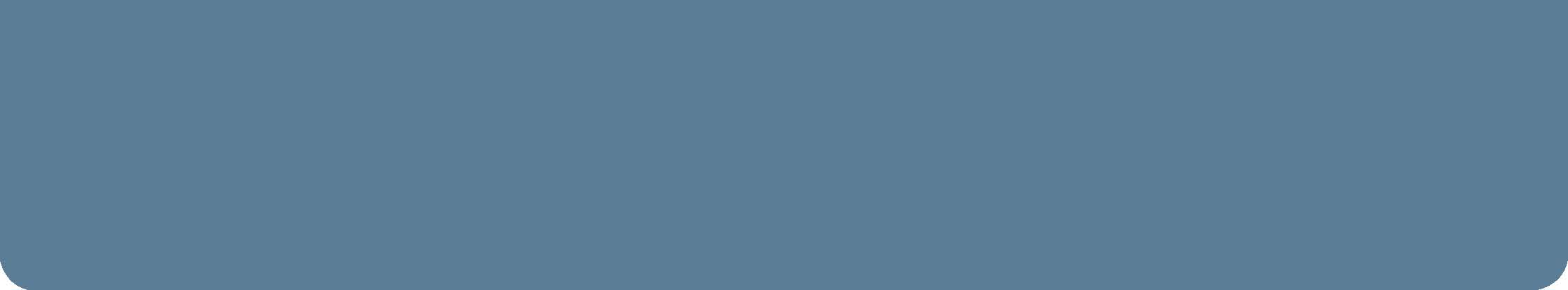 Driver Licence StatisticsDrivers can hold more than one licence type and class (for example a full heavy vehicle licence and a novice learner motorcycle licence).*Eg client applies for a learner licence after having a Tasmanian licence expired for more than 5 yearsRegistration by Vehicle TypeRegistration by Premium ClassRegistration by MunicipalityCurrent Licensed Tasmanian Drivers367,533LICENCE TYPE AND CLASSCLASS TOTALCar		Full
		L1
		L2
		P1
		P2
		Learner (other than Novice)*266,616
12,420
8,969
5,751
9,550
278Motorcycle	Full
		Learner
		P1
		P243,624
2,144
1,761
1,610Heavy		Full
		Learner63,408
693Vehicle Type TotalVehicle Type TotalAmbulance156ATV2,611Bus2,174Campers4,610Car202,246Caravan9,695Earth Moving Machinery1,962Farm Tractor6,178Fire Units539Horse Float3,031Motorcycle17,360Other4,026Road Construction442Station Wagon98,751Tow Truck68Tractor701Trailer93,806Truck40,663Utility53,572Van12,955GRAND TOTAL555,546Premium Class TotalPremium Class Total1 Motor Car (Incl Station Wagon)295,49711 Mobile Crane1652 Light Goods Vehicle95,36012 Restricted Registration3,5213 Heavy Goods Vehicle
(Over 4.5 tonne GVM)10,45813 Plant & Machinery
(Self-Propelled)4,7174 Medium Motorcycle2,12915 Farm Tractor5,7965 Large Motorcycle8,50416 Medium Passenger
Vehicle8176 Taxi or Chauffeured Hire Car57617 Small Motorcycle1,7457 Large Passenger Vehicle1,31618 Off-Road and Recreational
Vehicle1,6728 Hire & Drive Vehicle5,04120 Medium Large
Motorcycle3,8679 Caravan, Plant & Machinery
(Non-Self-Propelled)13,26321 Vintage Motor Vehicle/
Street Rod46210 Heavy Trailer  (over 500 kg)10,55622 Special Interest Vehicle5,1560 Trailer – No Premium84,928GRAND TOTALGRAND TOTAL(Excl. 0 No Prem - Trailer)	470,618(Incl. 0 No Prem - Trailer)	555,546(Excl. 0 No Prem - Trailer)	470,618(Incl. 0 No Prem - Trailer)	555,546Municipality TotalMunicipality TotalBreak O’Day8,637Brighton15,347Burnie20,746Central Coast26,093Central Highlands3,293Circular Head9,992Clarence53,062Derwent Valley10,235Devonport27,891Dorset10,021Flinders Island1,658George Town7,631Glamorgan/Spring Bay6,307Glenorchy43,903Hobart49,803Huon Valley18,538Kentish7,354King Island2,250Kingborough34,567Latrobe12,752Launceston71,230Meander Valley23,388Northern Midlands18,099Sorell15,795Southern Midlands8,956Tasman3,434Waratah/Wynyard16,015West Coast5,061West Tamar23,488OtherGRAND TOTALGRAND TOTALGRAND TOTAL555,546